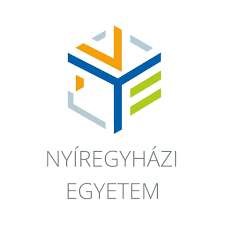 JEGYZŐKÖNYV 	hallgató zárófoglalkozásárólA zárófoglalkozás időpontja:	helye:	 csoport: 	tevékenységi területe:	 anyaga:	 A zárófoglalkozás értékelése, megjegyzések, észrevételek: (Szempontok: a tervezet minősége, a foglalkozás lebonyolítása, alkalmazott módszerek, eljárások, eszközök indokoltsága, az önelemző értékelés minősége, a hallgató pedagógiai személyisége.)A zárófoglalkozás érdemjegye:  betűvel: ................................. számmal: .............................................. 	, 2023.	                a bizottság tagja                                                                          a bizottság elnöke Nyíregyházi Egyetem Óvó- és Tanítóképző Intézet 4400 Nyíregyháza, Sóstói út 31/b Telefon: (42) 599 476 